15th December 23Re: Extra Curricular Offer Spring 24Dear Parents, As a school we are always keen to improve the personal development of our children through our school vision of ‘Together in God’s love, we inspire and grow through living life in all its’s fulness’. Our vision is more than just words but about providing our children with an experience, where they can experience new learning and experiences that allow them to ‘live life in all its’ fulness’ creating memories and learning new skills whilst most importantly having fun. As previously shared on the Warbler, we have had to rethink our current club offer due to the high costs and there not being the uptake by parents. We are trying to offer as many clubs as possible by school staff but this side of Ofsted, it is just not possible for lots of staff to run clubs as they do this voluntary, and I must ensure staff workload and well-being is prioritised. All the clubs we will be first come first served and parents must sign up via Arbor if you would like your child too to attend, payment and consent must be made before your child will be able to attend. If you would like your child to attend and can’t because of financial concerns, please do reach out as we want to ensure every child at Woodside gets the same opportunities to ‘live life in all its’ fullness’. Unfortunately, there will be a maximum number of places for each club to ensure the quality of sessions provided. Clubs will start WB 15th January. Below is our club offer for the spring term. If anyone feels they can support a club or offer a unique opportunity for our children, do get in contact as we can look at building this into our club offer in the summer term. Kind regards Mrs Natasha Johnson 					Headteacher 				Day/TimeYear GroupActivityMondayKS212 placesWith Mrs Johnson£10 for the term3-4pmGames Club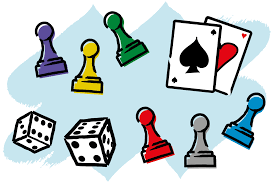 To be booked via arbor from Tuesday 19th DecemberMondayY1-Y6£3.00 per child to be paid directly to the company upfront (£27 for the half term)3-4pmDance ClubSwayology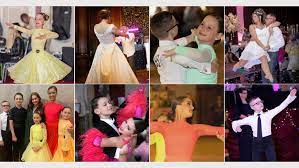 To book on to this please send Sophie Woodall your child’s name, your email address and contact number.  Payment to be made in cash on 15th January or BACS directly to Sophie.  Email address – sophwoodall_dance@outlook.comTuesdayReception to year 620 placesCost is £2.50 per week per child- this is £20 in total which must be paid to the external provider upfront before the club starts.3-4pmGirls footballShe Kicks Academy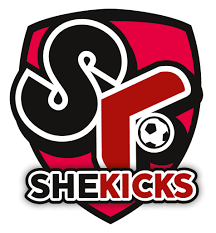 FREE taster session on January 16th for Reception to Year 6.Paid sessions start on 23rd for 8 weeks.This will finish at Easter (8 weeks in total)WednesdayYears 3 – 512 placesWith Mrs Balnaves£4.50 per week for 5 weeks.   To be paid for in advance £22.50 (cash in an envelope stating child’s name and art club)Art Club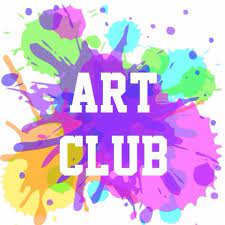 Expression of interest via arbor from Tuesday 19th December. This is to ensure there is enough children interested. Sign up needs to be completed by Friday 22nd at 9am.ThursdayReception to Year 620 placesCost is £4.00 a week to be paid directly to The Dance Company3-4pmCheerleading with The Dance Company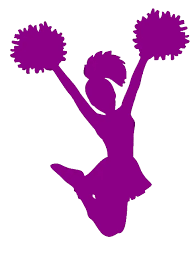 ThursdayCurrent childrenWith Miss Orgill and Miss Court£10 for the term 3-4pmThis will be available on arbor from 19th December 2023Young Voices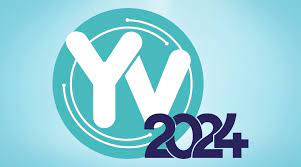 